SaksframleggUttalelse til saker til kommunestyret 3/10-17Foreliggende dokumenter:SaksopplysningerEldrerådet inviteres til å avgi uttalelse i de saker som skal behandles i kommunestyret 3/10-17.Rådmannens innstillingIngen innstillingEldreråds behandling i møte den 02.10.2017:Enstemmig vedtak:Eldrerådet tar sakene som skal behandles i kommunestyret til orientering uten særskilt kommentar.--- slutt på innstilling ---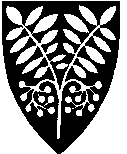 Saltdal kommuneArkiv:	Arkivsaksnr:	2017/1935-13Saksbehandler:	 Christin KristensenUtvalgUtvalgssakMøtedatoEldreråd15/201702.10.20171Kstyre 031017 - sakslista